8-950-629-90-69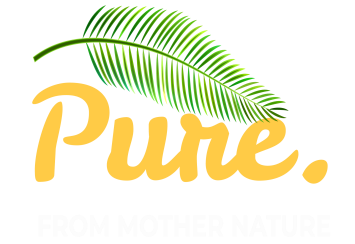 pureafrica.rushop@pureafrica.ruПаспорт качестваЛаборатория аккредитована в соответствии с международным стандартом ИСО/МЭК 17025:2205 (рег. номер РОСС RU/0001/22ПШ24)Наименование:Масло сладкого миндаля нерафинированноеМасло сладкого миндаля нерафинированноеМасло сладкого миндаля нерафинированноеМасло сладкого миндаля нерафинированноеАртикул:008-10199008-10199Партия:1311948Описание:Косметическое, натуральноеКосметическое, натуральноеКосметическое, натуральноеКосметическое, натуральноеСогл. INCI: Sweet Almand OilSweet Almand OilSweet Almand OilCAS-No.:971996-19-2Наименование показателяРезультаты анализаРезультаты анализаЕдиница измеренияТребования к качествуТребования к качествуОписание внешнего вида (цвет, запах, вкус):Описание внешнего вида (цвет, запах, вкус):От бледно-желтого до желто-зеленого/ -оранжевого цвета жидкость. Имет характерный запах миндаля.От бледно-желтого до желто-зеленого/ -оранжевого цвета жидкость. Имет характерный запах миндаля.От бледно-желтого до желто-зеленого/ -оранжевого цвета жидкость. Имет характерный запах миндаля.От бледно-желтого до желто-зеленого/ -оранжевого цвета жидкость. Имет характерный запах миндаля.От бледно-желтого до желто-зеленого/ -оранжевого цвета жидкость. Имет характерный запах миндаля.Показатель преломления:(при 20оС)1,48021,48021,470-1,4821,470-1,482Перекисное число:В момент производства2,62,6мэкв.О2/кгМакс. 10Макс. 10Кислотное число:0,420,42мгKOH/гмакс. 4,0макс. 4,0Относительная плотность:(при 20оС)(при 20оС)0,9280,910-0,9300,910-0,930Цветность:(шкала Гарднера)(шкала Гарднера)6,7Макс. 10Макс. 10Состав жирных кислот:16:0 Пальмитиновая6,4%%5-95-916:1 Пальмитолеиновая0,1%%18:0 Стеариновая1,5%%1-31-318:1 Олеиновая11,9%%8-178-1718:2 Линолевая47,2%%42-5042-5018:3 альфа-Линоленовая14,6%%11-1611-1618:3 гамма-Линоленовая14,1%%Мин.10Мин.1018:4 Октадекатетраеновая2,8%%Мин. 2Мин. 220:0 Арахиновая0,1%%20:1 Эйкозеновая0,9%%Дата производства:Дата ретеста:10/201711/2018Годен до:12/2019Условия хранения:В сухом прохладном помещении, в герметично закрытой таре, беречь от света.